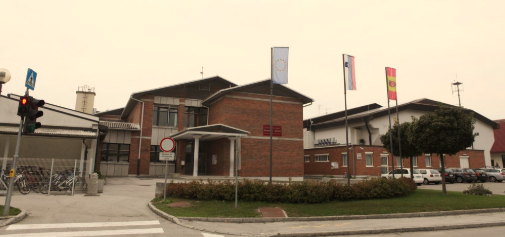 SPOMINI OBUJAJO PRETEKLOST
(spis – 9. razred)Spomini.
Spremljajo te skozi življenje.
Z drobnimi koraki hitijo ob tebi.
Včasih se postavijo pred teboj, 
da upočasniš korak, 
se zazreš vanje in
obudiš tisto nekaj, 
česar ne boš nikoli pozabil.
NAVODILA ZA PISANJE V tem šolskem letu  se boš poslovil od svojih sošolcev, učiteljev in osnovne šole. Ohranil pa boš spomine.Napiši spis, v katerem boš predstavil svoje razmišljanje, občutja ob zaključku osnovnošolskega izobraževanja. Si vesel ali ti je žal, da se končuje? Utemelji svoje razmišljanje. Katera vrednota, ki se je izoblikovala v devetih letih šolanja, je zate najpomembnejša in zakaj (npr. prijateljstvo, sočutje, znanje ipd.)?Izberi si en dogodek izza šolskih klopi, ki ti je še posebej ostal v spominu. Predstavi okoliščine dogodka in natančno pripoveduj o njem. Poskrbi, da bo tvoje pripovedovanje zanimivo, izvirno, lahko je tudi dramatično. Bodi pozoren na jezikovno ustreznost zapisanega besedila. 
Smiselno ga členi na uvod, jedro in zaključek. Če boš spis zapisal v šolski zvezek, poskrbi, da bo tvoja pisava čitljiva. Če imaš možnost, spis napiši na računalnik. Zapisano besedilo pošlji svoji učiteljici slovenščine. Rok za oddajo spisov: 30. marec 2020.Želimo ti ustvarjalno in uspešno pisanje. Tvoje učiteljice slovenščine 